	Женева, 3 сентября 2012 годаУважаемая госпожа,
уважаемый господин,1	По просьбе председателя 2-й Исследовательской комиссии Эксплуатационные аспекты предоставления услуг и управления электросвязью имею честь сообщить вам, что указанная Исследовательская комиссия, собрание которой состоится с 22 по 31 января 2013 года, намеревается применить для утверждения вышеупомянутого проекта пересмотренной Рекомендации и проекта новой Рекомендации процедуру, описанную в разделе 9 Резолюции 1 (Йоханнесбург, 2008 г.) ВАСЭ.2	Названия, краткие изложения предлагаемых к утверждению проекта пересмотренной Рекомендации МСЭ-Т и проекта новой Рекомендации МСЭ-Т и указание на место их размещения содержатся в Приложении 1.3	Просьба ко всем Государствам – Членам МСЭ, Членам Сектора, Ассоциированным членам или академическим учреждениям, располагающим информацией о принадлежащим им или другим сторонам патентах, которые могут полностью либо частично охватывать элементы проектов предлагаемых к утверждению Рекомендаций, сообщить об этом БСЭ в соответствии с общей патентной политикой для МСЭ-Т/МСЭ-R/ИСО/МЭК.Имеющаяся патентная информация доступна в онлайновом режиме на веб-сайте МСЭ-Т (www.itu.int/ITU-T/ipr/).4	Учитывая положения раздела 9 Резолюции 1, заранее благодарю вас за информацию о том, дает ли ваша администрация 2-й Исследовательской комиссии полномочия рассмотреть на своем собрании проекты указанных пересмотренной и новой Рекомендаций на предмет их утверждения, направленную в мой адрес до 2400 UTC 10 января 2013 года.Если какие-либо Государства-Члены сочтут, что рассматривать Рекомендации на предмет их утверждения не следует, им необходимо сообщить о причинах такого неодобрения и указать, какие возможные изменения могли бы способствовать дальнейшему рассмотрению и утверждению проектов указанных пересмотренной и новой Рекомендаций.5	В случае если 70% или более Государств-Членов в своих ответах выскажутся за рассмотрение на собрании Исследовательской комиссии проектов указанных пересмотренной и новой Рекомендаций на предмет их утверждения, одно пленарное заседание 31 января 2013 года будет отведено для применения процедуры утверждения.В связи с этим предлагаю вашей администрации направить на собрание своего представителя. Администрациям Государств – Членов Союза предлагается сообщить фамилии глав их делегаций. Если ваша администрация желает быть представленной на собрании признанной эксплуатационной организацией, научной или промышленной организацией либо иным объединением, занимающимся вопросами электросвязи, то в соответствии с п. 239 Статьи 19 Конвенции МСЭ необходимо должным образом сообщить об этом Директору БСЭ.6	Повестка дня и вся соответствующая информация, касающаяся собрания 2-й Исследовательской комиссии, будут предоставлены в Коллективном письме 7/2.7	После собрания Директор БСЭ в Циркулярном письме уведомит о принятом по данным Рекомендациям решении. Эта информация будет также опубликована в Оперативном бюллетене МСЭ.С уважением,Малколм Джонсон
Директор Бюро
стандартизации электросвязиПриложение: 1ПРИЛОЖЕНИЕ 1
(к Циркуляру 309 БСЭ)Резюме и место размещения текстовПримечание.  Полные тексты содержатся в отчете COM 2-R 20.1	Проект Рекомендации МСЭ-T E.129 (пересмотренной)Представление национальных планов нумерацииРезюмеЦель настоящей Рекомендации состоит в определении методики, которая обеспечит стандартный метод представления номеров E.164 в национальных планах нумерации всех стран (т. е. применения каждой страной Рек. МСЭ-Т E.164). В настоящей Рекомендации изложен также метод, с помощью которого эта информация предоставляется всем заинтересованным сторонам, а также своевременная информация об изменениях планов нумерации, влияющая на маршрутизацию, начисление платы и учет международного трафика электросвязи.2	Проект Рекомендации МСЭ-T E.1110 (новой)Распределение и присвоение кода страны E.164 888РезюмеВ настоящей Рекомендации представлено распределение и присвоение кода страны E.164 888 УКГД.______________Бюро стандартизации 
электросвязи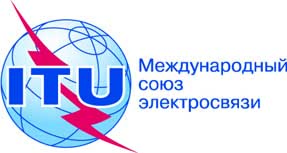 Осн.:Циркуляр 309 БСЭ
COM 2/RH–	Администрациям Государств – Членов СоюзаТел.:
Факс:
Эл. почта:+41 22 730 5887
+41 22 730 5853
tsbsg2@itu.intКопии:–	Членам Сектора МСЭ-Т–	Ассоциированным членам МСЭ-Т–	Академическим организациям − Членам МСЭ-Т–	Председателю и заместителям председателя 2-й Исследовательской комиссии–	Директору Бюро развития электросвязи–	Директору Бюро радиосвязиПредмет:Собрание 2-й Исследовательской комиссии, имеющее целью утверждение
одного проекта пересмотренной Рекомендации МСЭ-Т E.129 и одного проекта новой Рекомендации МСЭ-Т E.1110 в соответствии с положениями раздела 9 Резолюции 1 (Йоханнесбург, 2008 г.) ВАСЭ 
Женева, 31 января 2013 года